第33篇 啟：我要向山舉目，(台語)我欲抬目向山， Guá beh kia̍h-ba̍k ǹg suann，應：我的幫助從何而來？(台語)我的幫助對叨落來？Guá ê pang-tsān tuì toh-lo̍h lâi ? (和) 我的幫助從造天地的耶和華而來。 (台語) 我的幫助對耶和華來，祂是創造天地的。Guá ê pang-tsān tuì Iâ-hô-hua lâi; I sī tshòng-tsō thinn tuē ê。啟：祂必不叫你的腳搖動，(台語)祂無欲互你的腳搖泏；I bô beh hōo lí ê kha iô-tsuah；應：保護你的必不打盹。(台語)保守你者的確無盹眠！ Pó-síu Lí-ê tik-khak bô tuh-bîn！(和) 保護以色列的也不打盹，也不睡覺。 (台語) 看啊，保守以色列的，也無盹眠，也無睏去。Khuànn ah, pó-síu Í-sik-lia̍t ê, Iā bô tuh-bîn, iā bô khùn--khì。啟：保護你的是耶和華，(台語)保守你者是耶和華；Pó-síu lí--ê sī Iâ-hô-hua；應：耶和華在你右邊蔭庇你。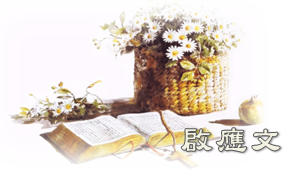 (台語)耶和華佇你的正旁做你的蔭影。Iâ-hô-hua tī lí ê tsiànn-pîng tsuè lí ê ìm-ńg。啟：白日，太陽必不傷你；(台語)日時，太陽無傷你；Ji̍t--sî thài-iông bô siong lí， 應：夜間，月亮必不害你。(台語)暝時，月亦𣍐害你。Mî--sî ge̍h ia̍h buē hāi lí。啟：耶和華要保護你免受一切的災害，(台語)耶和華欲保守你，免受一切的災害；Iâ-hô-hua beh pó-síu lí, bián sīu it-tshè ê tsai-hāi；應：祂要保護你的性命。(台語)祂欲保守你的生命。I beh pó-síu lí ê sìnn-miā。(和) 你出你入，耶和華要保護你，從今時直到永遠。 (台語) 你出你入，耶和華欲保守你，對即時直到永遠。Lí tshut, lí ji̍p, Iâ-hô-hua beh pó-síu lí, Tuì tsit-sî ti̍t-kàu íng-uán。                                 (詩篇121：1-8) 